Выплата пенсии в новогодние праздникиКраснодар, 23 декабря 2019 года. В связи с предстоящими новогодними праздниками Отделением Пенсионного фонда российской Федерации по Краснодарскому краю совместно с Управлением Федеральной почтовой связи Краснодарского края АО «Почта России» организован следующий порядок выплаты и доставки пенсий и других социальных выплат.Доставка пенсий и других социальных выплат за праздничные и выходные дни января 2020 года  в отделениях почтовой связи Краснодарского края: в городских отделениях почтовой связи г. Краснодара по графику:  Далее выплата и доставка пенсий и других выплат будет осуществляться  в  соответствии  с графиком доставки.График выплаты пенсий и иных социальных выплат через кредитные учреждения (банки) не изменится.К сведению: в настоящее время в Краснодарском крае проживает свыше 1,6 млн. получателей пенсий, из них 40 % получают пенсию в учреждениях почтовой связи.ЧИТАЙТЕ НАС: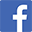 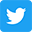 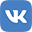 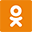 Выплатные дниЗа какие числа3 января 2020 года3, 44 января 2020 года5, 65 января 2020 года-6 января 2020 годана кассе отделений почтовой связи7 января 2020 года-8 января 2020 года7, 8Выплатные дниЗа какие числа3 января 2020 года3, 44 января 2020 года55 января 2020 года-6 января 2020 года6, 77 января 2020 года-8 января 2020 года8